Preparing for Online LessonsOpportunities for Learning!No device? No worries!Try out some of the experiments related to KinderUni at home!Grow a Bohnenpflanze at home and keep track of its progress in an observation journal.Family games- Show you family how to play these games in German at home: Simon Sagt, 4 Ecken, Hatschi, PatschiShare some of the German songs that you remember from class with your family (see links)Collect items from the garden to count in GermanMake a puppet and teach it to speak GermanWhole Class LearningKahoot from own home to stay connected- set up a time with your class to do run a Kahoot quiz once/twice a week.Video conference lesson once or twice a week- Skype, ZoomIndependent/ Pair/Group LearningStage 4- Year 5/6Create a survival video e.g. lost on the street and asking for directions, in a café ordering food. Maybe you could team up with others online through a Google Doc and create a script together. Parts could be videoed separately and then edited together!Create a video diary/ comic strip of your day at home- share this with the classKinderUni- create and account, edit your profile and work through ‘lectures’ that interest you (suggestions- Bahnschranke, Gummibärchen, 3D-Druck, Internetspiele). Duolingo app- look for challenges and lessons assignedStages 3- Year 3/4Use your ‘Das bin ich’ page to talk about yourself in sentences in German. Video yourself saying the sentences you have created and upload to Seesaw for the class to view.KinderUni- create and account, edit your profile and work through ‘lectures’ that interest you (suggestions- Bahnschranke, Gummibärchen, 3D-Druck, Internetspiele). Duolingo app- look for challenges and lessons assignedStage 1 and 2- Foundation / Year 1/2Take a photo of something…blau, rund, gross, lustig and upload it to your school platformTake a photo of yourself showing an expression- sauer, krank, müde, glücklich and upload it to your school platformTake a photo of your favourite toy and have it talk in German using ChatterpixDesign a talking cat or car on My design.Duolingo app- look for challenges and lessons assignedWatch the Deutsch mit Socke videos and learn some German.Fun German appSongs5 kleine Finger10 kleine KäferleinStampf und KlatschWackel mit dem Po!Ich bin cool!LinksKinder UniExpereimente: https://www.goethe.de/resources/files/pdf135/studienbuch_de.pdfhttps://www.goethe.de/ins/us/de/spr/eng/kin/kin.htmlhttps://www.goethe.de/ins/us/en/spr/unt/kum/afterschoolgerman/learngermanthroughstem.htmlMeine Bohnenpflanze:https://www.goethe.de/ins/au/en/spr/unt/kum/cli/cli/ste/mb.htmlDeutsch mit Socke:https://www.goethe.de/ins/pl/de/spr/unt/kum/dfk/dms.htmlMy Design:Cat: http://www.scootle.edu.au/ec/viewing/L10281/index.htmlCar: http://www.scootle.edu.au/ec/viewing/L10275/index.htmlChatterpix (Duck Duck Moose):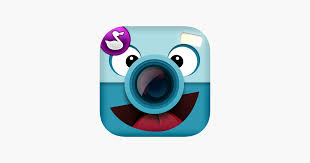 Duolingo: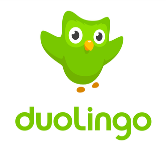 Fun German App: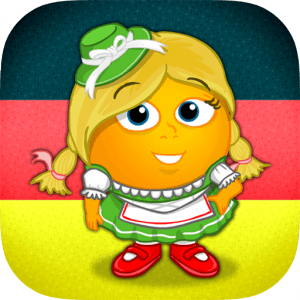 